СОВЕТ ДЕПУТАТОВ ГОРОДСКОГО ОКРУГА ЩЁЛКОВО МОСКОВСКОЙ ОБЛАСТИР Е Ш Е Н И Еот 16.07.2019   № 1028/93-236-НПАОб утверждении Положения 
о флаге городского округа Щёлково Московской областиВ соответствии со статьей 9 Федерального закона от 06.10.2003                   № 131-ФЗ «Об общих принципах организации местного самоуправления 
в Российской Федерации», Законом Московской области от 26.09.2006                       № 154/2006-ОЗ «О символике в Московской области и муниципальных образованиях Московской области», Уставом городского округа Щёлково Московской области, решением Совета депутатов городского округа Щёлково «Об утверждении Положения о символике городского округа Щёлково Московской области», Совет депутатов городского округа Щёлково Московской области РЕШИЛ: Установить флаг городского округа Щёлково Московской области 
в качестве официального символа городского округа Щёлково Московской области.Утвердить Положение о флаге городского округа Щёлково Московской области (далее - Положение) (Приложение).Направить настоящее решение в Геральдический совет 
при Президенте Российской Федерации для государственной регистрации 
и внесения флага городского округа Щёлково Московской области 
в Государственный геральдический регистр Российской Федерации 
с ходатайством о сохранении номера регистрации флага (797) Щёлковского муниципального района Московской области.Представить настоящее решение в Геральдическую комиссию Московской области для внесения флага городского округа Щёлково Московской области в Геральдический регистр Московской области 
с ходатайством о сохранении номера регистрации флага (II-0084) Щёлковского муниципального района Московской области.5. Настоящее решение подлежит опубликованию в общественно-политической газете городского округа Щёлково «Время» и размещению 
на официальном сайте Администрации городского округа Щёлково Московской области.6. Контроль за исполнением настоящего решения возложить на постоянную комиссию Совета депутатов городского округа Щёлково Московской области по вопросам местного самоуправления, взаимодействия со средствами массовой информации и правоохранительной деятельности (Правашинский В.В.).Исполняющий полномочия Главыгородского округа Щёлково							С.В. ГореловПредседатель Совета депутатовгородского округа Щёлково						     Н.В. СуровцеваПриложение к решению Совета депутатовгородского округа ЩёлковоМосковской областиот __________ № _________Положение о флаге городского округа Щёлково Московской областиНастоящим положением устанавливается описание, обоснование и порядок использования флага городского округа Щёлково Московской области (далее – городского округа Щёлково).Общие положения1.1. Флаг городского округа Щёлково является официальным символом городского округа Щёлково. 1.2. Флаг городского округа Щёлково отражает исторические, культурные, социально-экономические, национальные и иные местные традиции.1.3. Настоящее Положение на бумажном и электронном носителях хранится в архиве городского округа Щёлково и доступно для ознакомления всем заинтересованным лицам.1.4. Флаг городского округа Щёлково подлежит государственной регистрации в порядке, установленном федеральным законодательством, и внесению в Геральдический регистр Московской области в порядке, установленном законодательством Московской области.Описание и обоснование символики флагагородского округа Щёлково.2.1. Описание флага городского округа Щёлково: «Прямоугольное двухстороннее полотнище с отношением ширины к длине 2:3, разделённое на две части: меньшую синюю, расположенную у древка и занимающую 1/3 длины полотнища, и большую красную, и несущее на границе цветов в середине изображение гербовой композиции городского округа Щёлково белого цвета в 2/3 ширины полотнища. Обратная сторона полотнища зеркально воспроизводит лицевую».2.2. Рисунок флага городского округа Щёлково приводится в приложении  к настоящему Положению, являющемся неотъемлемой частью настоящего Положения.2.3. Обоснование символики флага городского округа Щёлково.Флаг городского округа Щёлково создан на основе герба городского округа Щёлково и повторяет его символику.Символика фигуры, образованной челноком и нитью, многозначна:- ткацкий челнок с нитью, образующей трилистник, – символы развитого текстильного производства, издавна известного на территории городского округа Щёлково, в прошлом – части Богородского уезда Московской губернии;- слово «челнок» метафорически означает космический корабль, так как на территории Щёлковского района (непосредственно примыкая к территории нынешнего городского округа Щёлково) находится всемирно известный Звездный городок, где живут и работают российские космонавты, совершающие полеты на космических ракетах.Таким образом, устремленный вверх челнок символизирует историю городского округа Щёлково, который прошел путь от ткацкого челнока до космического «челнока» (корабля).Примененные во флаге цвета символизируют:красный цвет (червлень) – символ храбрости, великодушия, любви и праздника; синий цвет (лазурь) – символ чести, славы, преданности, истины, добродетели и чистого неба;белый цвет (серебро) – символ чистоты, ясности, открытости, божественной мудрости, невинности.2.4. Авторская группа:идея флага: Виктор Пальчиков (Щелково);геральдическая доработка: Константин Моченов (Химки);компьютерный дизайн: Сергей Исаев, Ольга Салова (оба – Москва);обоснование символики: Ольга Френкель (Москва).Порядок воспроизведения и размещения флага городского округа Щёлково3.1. Воспроизведение флага городского округа Щёлково, независимо от его размеров и техники исполнения, должно точно соответствовать описанию, приведенному в пункте 2.1 настоящего Положения.3.2. Порядок одновременного размещения Государственного флага Российской Федерации, флага Московской области, флага городского округа Щёлково, иных флагов устанавливается в соответствии с федеральным законодательством, законодательством Московской области, регулирующими правоотношения в сфере геральдического обеспечения.3.3. При одновременном размещении Государственного флага Российской Федерации (или флага Московской области) и флага городского округа Щёлково флаг городского округа Щёлково располагается справа (размещение флагов: 1 – 2.3.4. При одновременном размещении Государственного флага Российской Федерации (1), флага Московской области (2) и флага городского округа Щёлково (3), Государственный флаг Российской Федерации располагается в центре. Слева от Государственного флага Российской Федерации располагается флаг Московской области, справа от Государственного флага Российской Федерации располагается флаг городского округа Щёлково (размещение флагов: 2 – 1 – 3).3.5. При одновременном размещении четного числа флагов (например, 6-ти), Государственный флаг Российской Федерации (1) располагается левее центра. Справа от Государственного флага Российской Федерации располагается флаг Московской области (2), слева от Государственного флага Российской Федерации располагается флаг городского округа Щёлково (3). Иные флаги (например, городов-побратимов) располагаются далее поочередно справа и слева в алфавитном порядке по наименованию их владельца на русском языке (размещение флагов: 5 – 3 – 1 – 2 – 4 – 6).3.6. При одновременном размещении нечетного числа флагов (например, 5-ти), Государственный флаг Российской Федерации (1) располагается в центре. Слева от Государственного флага Российской Федерации располагается флаг Московской области (2), справа от Государственного флага Российской Федерации располагается флаг городского округа Щёлково (3). Иные флаги (например, городов-побратимов) располагаются далее поочередно справа и слева в алфавитном порядке по наименованию их владельца на русском языке (расположение флагов: 4 – 2 – 1 – 3 – 5).3.7. Расположение флагов, установленное в пунктах 3.3 – 3.6 настоящего Положения указано от зрителя.3.8. При одновременном размещении Государственного флага Российской Федерации, флага Московской области, флага городского округа Щёлково размер флага городского округа Щёлково не может превышать размеры других флагов.3.9. При одновременном размещении Государственного флага Российской Федерации, флага Московской области, флага городского округа Щёлково высота размещения флага городского округа Щёлково не может превышать высоту размещения других флагов.3.10. При одновременном размещении Государственного флага Российской Федерации, флага Московской области, флага городского округа Щёлково все флаги должны быть выполнены в единой технике.3.11. В дни траура флаг городского округа Щёлково приспускается до половины высоты флагштока (мачты). При невозможности приспустить флаг, а также, если флаг установлен в помещении, к верхней части древка выше полотнища флага крепится черная сложенная пополам и прикрепленная за место сложения лента, общая длина которой равна длине полотнища флага, а ширина составляет не менее 1/10 от ширины полотнища флага. 3.12. При вертикальном вывешивании флага городского округа Щёлково флаг должен быть обращен лицевой стороной к зрителям, а свободным краем вниз.3.13. Порядок изготовления, хранения и уничтожения флага городского округа Щёлково, бланков и иных носителей изображения флага городского округа Щёлково устанавливается Администрацией городского округа Щёлково.4. Порядок использования флага городского округа Щёлково4.1. Флаг городского округа Щёлково должен быть установлен (поднят, размещен, вывешен) постоянно:1) на зданиях органов местного самоуправления городского округа Щёлково, муниципальных предприятий и учреждений, необходимых для осуществления полномочий по решению вопросов местного значения городского округа Щёлково;2) в залах заседаний органов местного самоуправления городского округа Щёлково;3) в кабинетах Главы городского округа Щёлково, выборных должностных лиц местного самоуправления городского округа Щёлково.4.2. Флаг городского округа Щёлково устанавливается при проведении:1) протокольных мероприятий;2) торжественных мероприятий, церемоний с участием должностных лиц органов государственной власти, органов государственной власти Московской области и государственных органов Московской области, Главы городского округа Щёлково, официальных представителей городского округа Щёлково;3) иных официальных мероприятий.4.3. Флаг городского округа Щёлково может устанавливаться:1) в кабинетах заместителей Главы Администрации городского округа Щёлково, руководителей и их заместителей органов городского округа Щёлково, руководителей и их заместителей муниципальных предприятий и учреждений городского округа Щёлково;2) на муниципальных транспортных средствах;3) на жилых домах, зданиях предприятий и учреждений в дни государственных праздников, торжественных мероприятий, проводимых органами местного самоуправления городского округа Щёлково.4.4. Изображение флага городского округа Щёлково может размещаться:1) на форме спортивных команд и отдельных спортсменов, представляющих городской округ Щёлково.2) на заставках местных телевизионных программ;3) на официальных сайтах органов местного самоуправления городского округа Щёлково в информационно-коммуникационной сети «Интернет»;4) на бланках удостоверений лиц, замещающих муниципальные должности в органах местного самоуправления, муниципальных служащих, депутатов Совета депутатов городского округа Щёлково, иных работников органов местного самоуправления городского округа Щёлково, руководителей и других работников муниципальных предприятий и учреждений;6) на бланках удостоверений к знакам различия, знакам отличия, установленным муниципальными правовыми актами флага городского округа Щёлково;7) на визитных карточках лиц, замещающих муниципальные должности в органах местного самоуправления, муниципальных служащих, депутатов Совета депутатов городского округа Щёлково, иных работников органов местного самоуправления городского округа Щёлково, Территориальной избирательной комиссии города Щёлкова, руководителей и других работников муниципальных предприятий и учреждений;8) на официальных периодических печатных изданиях, учредителями которых являются органы местного самоуправления городского округа Щёлково, муниципальные предприятия и учреждения городского округа Щёлково;9) на знаках различия, знаках отличия, установленных муниципальными правовыми актами городского округа Щёлково;10) на конвертах, открытках, приглашениях, календарях, а также на представительской продукции (значки, вымпелы, буклеты и иная продукция) органов местного самоуправления городского округа Щёлково, Территориальной избирательной комиссии города Щёлкова.4.5. Флаг городского округа Щёлково может быть использован в качестве геральдической основы для разработки знаков отличия и знаков различия городского округа Щёлково.4.6. Размещение флага городского округа Щёлково или его изображения в случаях, не предусмотренных пунктами 4.1 – 4.5 настоящего Положения, является неофициальным использованием флага городского округа Щёлково и осуществляется по согласованию с Администрацией городского округа Щёлково.5. Контроль и ответственность за нарушение настоящего Положения5.1. Контроль соблюдения установленных настоящим Положением норм возлагается на Управление делами Администрации городского округа Щёлково.5.2. Использование флага городского округа Щёлково или его воспроизведение с нарушением настоящего Закона, а также надругательство над флагом городского округа Щёлково или его воспроизведением влечет за собой административную ответственность, установленную законодательством Московской области об административных правонарушениях.6. Заключительные положения6.1. Внесение в композицию флага городского округа Щёлково каких-либо изменений допустимо в соответствии с законодательством, регулирующим правоотношения в сфере геральдического обеспечения.6.2. Флаг городского округа Щёлково согласно п.2 ч.6 ст.1259 ГК РФ авторским правом не охраняется.Приложение к Положению о флаге городского округа ЩёлковоМосковской областиот «___» _____ 2019 г. № _____________РИСУНОК ФЛАГАГОРОДСКОГО ОКРУГА ЩЁЛКОВОМОСКОВСКОЙ ОБЛАСТИ(лицевая сторона)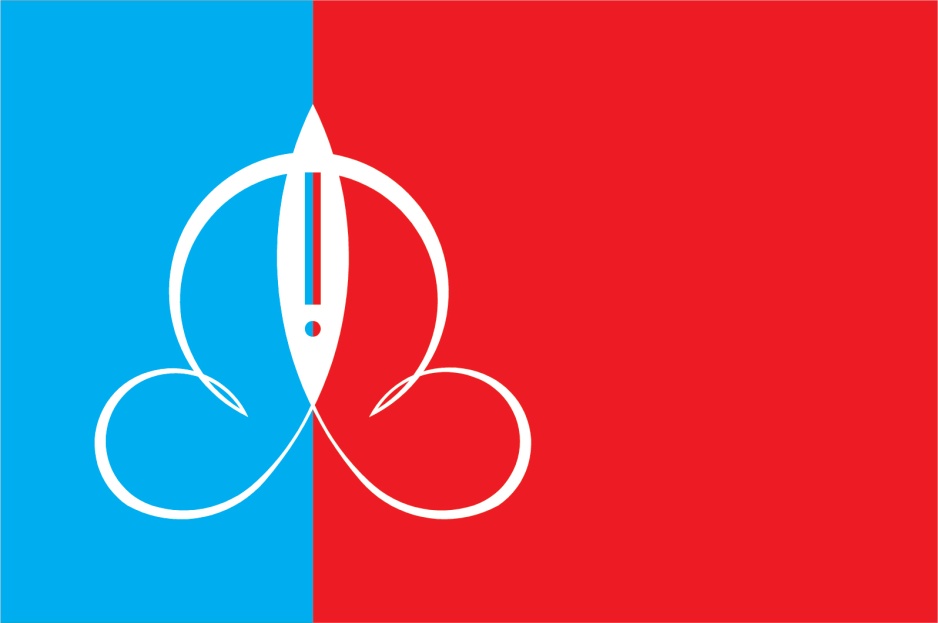 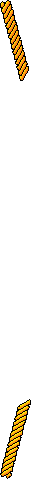 (оборотная сторона)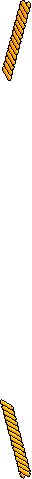 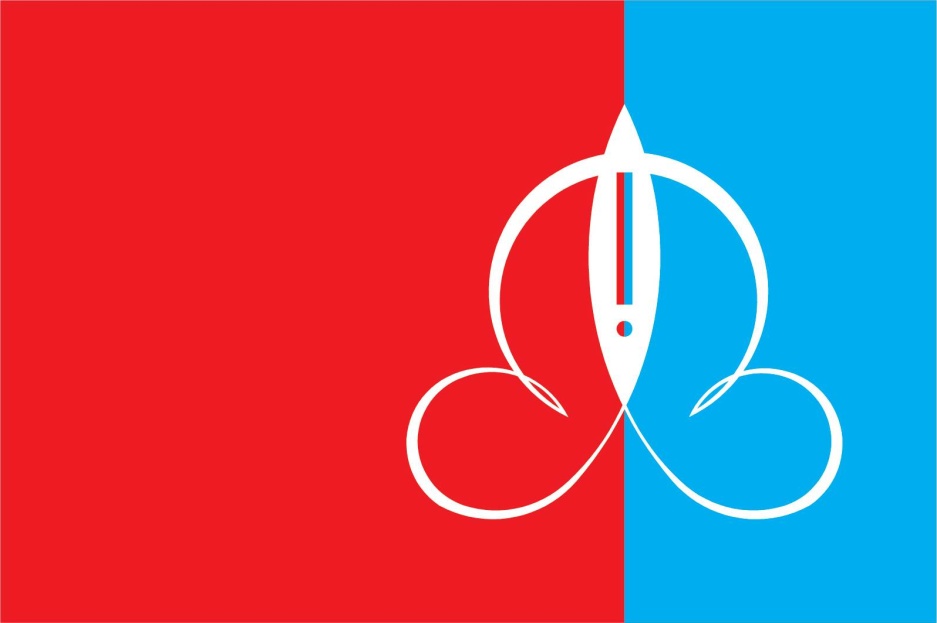 